- 16 Avril 2020 –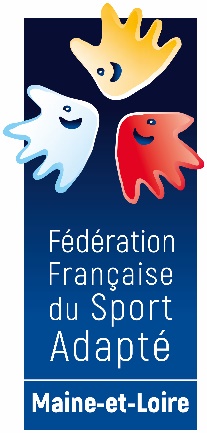 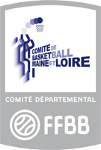 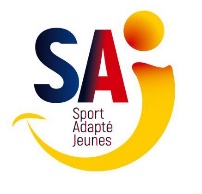 A Beaucouzé– RENCONTRE Basket / Baskin -A l’attention des Educateurs Sportifs des Etablissements Spécialisés de Maine et Loire,Madame, Monsieur, Les Comités Départementaux de Sport Adapté et de Basket du Maine et Loire, vous proposent une RENCONTRE SPORT ADAPTE JEUNES à destination des jeunes de 10-18 ans.Celle-ci se déroulera le 16 avril 2020 de 10h à 15h, au complexe sportif Sport’Co (5 Chemin de la Houssaye) à Beaucouzé.La journée se déroulera en 2 temps : ateliers basket et baskin le matin, temps de rencontres l’après-midi basket ou baskin.Vous trouverez ci-joint la fiche d’inscription à nous retourner pour le 6 avril 2020, ainsi qu’une présentation du Baskin et des règles du jeu basket. Pour cette journée vous devez prévoir votre pique-nique et boissons, ainsi qu’une tenue de sport adaptée à l’activité. Adèle HERAULT du Comité de Sport Adapté reste à votre disposition pour toutes informations complémentaires.Veuillez agréer Madame, Monsieur, nos sincères salutations.Claude SAVARIS 					Philippe NICOLASPrésident du CD Sport Adapté			Président du CD BasketREGLEMENT DE LA RENCONTRE BASKETJoueurs (nombre et équipement) :Equipe de 8 personnes maximum – mixité possible – 5 joueurs sur le terrain Remplacement illimité pendant le match Maillot numéroté / short par équipeTerrain : terrain et paniers de basket (hauteur ajustée en fonction des âges)Ballons spécifiques à l’activité (tailles ajustées en fonction des âges)Déroulement des matchs : 2 périodes seront proposées, le temps sera défini en fonction du nombre d’équipes et nombre de matchs / équipes – temps non décomptéLois de jeu pouvant être adaptées au niveau des joueursREGLEMENT DE LA RENCONTRE BASKINJoueurs (nombre et équipement) :Equipe de 10 personnes maximum – mixité possible – présence des éducateurs possible6 joueurs sur le terrain Remplacement illimité pendant le match Maillot / short par équipeTerrain : terrain de basket + 2 zones protégées et 2 paniers latérauxRègles : chaque joueur a un rôle défini par ses compétences motricesCommunication : tutorat au sein de l’équipe pour organiser l’entraideBallons spécifiques à l’activité basketDéroulement des matchs : 2 périodes seront proposées, le temps sera défini en fonction du nombre d’équipes et nombre de matchs / équipes – temps non décomptéRappel des rôlesRôle 1 (joueur zone protégée)Présentation du joueur : Joueur en situation de handicap moteur ou sensoriel et/ou avec une compréhension limitée du jeu (débutant). Le joueur ne peut pas se déplacer seul et n’arrive pas à recevoir de passe. Il doit être en mesure d’effectuer un tir qui décrit une trajectoire parabolique (même si minime)Son rôle sur le terrain : joueur placé dans la zone protégée de son équipe. Il peut marquer sur l’un des 2 paniers latéraux quand le ballon lui est apporté par un partenaire.Rôle 2 (joueur zone protégée)Présentation du joueur : Joueur devant être capable de se déplacer seul, de recevoir et d’effectuer une passe, c’est un pivot en mouvement. Il doit effectuer 2 dribbles sur place.Son rôle sur le terrain : joueur placé dans la zone protégée de son équipe. Il peut marquer sur l’un des 2 paniers latéraux quand le ballon lui est apporté par un partenaire.Rôle 3 (joueur terrain)Présentation du joueur : Joueur ou joueuse « valide » ou « en situation de handicap » qui peut utiliser les membres supérieurs et inférieurs pour tirer, pour marcher et courir en dribble bien que de façon discontinue ou interrompue. Il ne possède pas une course fluide et rapide, mais irrégulière, lente, peu coordonnée et/ou avec un équilibre non assuré.Son rôle sur le terrain : joueur placé sur le terrain, il peut se déplacer sur l’ensemble du terrain, défendre sur des numéros 3 4 5, il peut marquer sur le panier de fond de terrain, apporter la balle dans la zone protégée.Rôle 4 (joueur terrain)Présentation du joueur : Joueur « valide » ou « handicapé(e) » qui possède de bonnes capacités motrices globales ; il effectue à vitesse moyenne les principaux fondamentaux du Baskin. Il s'agit d'un joueur de basket plus ou moins débutant ou bien simplement inexpert.Son rôle sur le terrain : joueur placé sur le terrain, il peut se déplacer sur l’ensemble du terrain, défendre sur des numéros  4 5, il peut marquer sur le panier de fond de terrain, apporter la balle dans la zone protégée et assurer le tutorat du joueur 1 2 si besoin.Rôle 5 (joueur terrain)Présentation du joueur  Joueur « valide » ou « en situation de handicap » qui maîtrise tous les fondamentaux du basket. Il s'agit d'un joueur expert en basket (il peut également être rôle de tuteur).Son rôle sur le terrain : joueur placé sur le terrain, il peut se déplacer sur l’ensemble du terrain, défendre sur des numéros  4 5, il peut marquer sur le panier de fond de terrain, apporter la balle dans la zone protégée et assurer le tutorat du joueur 1 2 si besoin.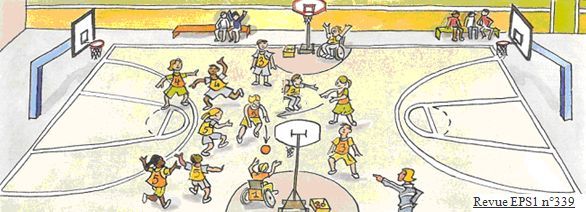 Ecrire entre les crochets jaunesRENCONTRE : BASKET BASKIN				DATE : 16 avril 2020 Challenge Régional	    Rencontre CDSA 49      USEP/ UNSS	Autres rencontres  Établissement :     Personne référente :    Adresse :         	Tél :     Mail :           Nous souhaiterions nous inscrire en :  BASKET ou en  BASKINL’établissement a un « forfait licence développement »  oui 	 nonFiche à retourner avant le 6 avril 2020 au :Comité Départemental Sport Adapté du Maine et LoireMaison Départementale des Sports7 rue Pierre de Coubertin BP 43527 49136 LES PONTS-DE-CÉcdsportadapte49@orange.fr Retour en zone Ne sont pas sanctionnés  Marcher Les arrêts sont tolérés en 3 appuis Reprises de dribble et dribble à 2 mains Tolérés à condition que le joueur n'en tire pas un avantage, appréciation de l'arbitre. Changement de pied de pivot Toléré sauf si il procure un avantage lors d'un tir au panier Lancers francs Accorder le panier même si le lanceur mord légèrement la ligne des lancers-francs 3 secondes dans la zone restrictive Tolérance jusqu'à 5 secondes Règle des 5 secondes A l'appréciation de l'arbitre Règle des 8 secondes Non applicable Règle des 24 secondes Tolérée jusqu'à 30 secondes / Non applicableNom/PrénomSexeDate de NaissanceLicence FFSA  F   M Licence annuelle    Licence d’un jour  F   M Licence annuelle    Licence d’un jour  F   M Licence annuelle    Licence d’un jour  F   M Licence annuelle    Licence d’un jour  F   M Licence annuelle    Licence d’un jour  F   M Licence annuelle    Licence d’un jour  F   M Licence annuelle    Licence d’un jour  F   M Licence annuelle    Licence d’un jour  F   M Licence annuelle    Licence d’un jour  F   M Licence annuelle    Licence d’un jour